Johnson O’Malley - Family Requesting Financial Assistance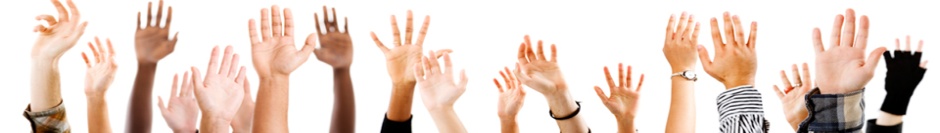  Today’s Date: ________________________Have you completed the JOM Enrollment Form?			YES	NOHave you completed the JOM Needs Assessment Survey?	YES	NO   Please complete if you have answered no.REQUEST:  Attach Supporting Documents such as: Flyer, roster, schedule, cost/budget, letter of request, receiptsPARENT INFORMATION:  	Parent/Legal Guardian Name: ____________________________________________________________	Mailing Address:  PO Box                ____   Warm Springs, OR 97761________________________________	 Cell Phone: __________________  Work phone: ________________ Home phone:_______________	Email address: _________________________________________________________________________Signing this document parent agrees to use the funds for the intended purpose.  If funds not used, you must return the payment to Higher Education or risk suspension from receiving JOM services.                                                                         Parent Signature: _________________________________________2020 FallStudentNameGradeSchool509-J eventCostCost due dateOther Information example: Fees for, event date, etc.FootballYes no$+SoccerYes no$VolleyballYes no$Cross CountryYes no$Other ?BandYes no$Type of InstrumentOther? PEYes no$Other ClubYes no$2021 WinterCostCost due date Other InformationBasketballYes no$SwimmingYes no$WrestlingYes no$Other Yes no$OtherYes no$2021 SpringCostCost due date Other InformationBaseballYes no$SoftballYes no$TennisYes no$Track & FieldYes no$OtherYes no$OtherYes no$OtherYes no$2021 SummerCostCost due date Other InformationYes no$Yes no$